16 Nom :……………………………………………………………..	Date:……………………………………………………………Je m’entraîneComplète les groupes de mots suivants avec l’adjectif qui convient.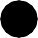 joyeux/appliqué/longue/sec/rapide/rassis/rouge/agréable/illustréun train............................	du pain........................	un	Noëlun élève............................	une........................promenade	du linge..............................un poisson........................	un livre........................	une journée.......................Trouve et écris un adjectif pour chaque nom.Un lion..............................................	un citron.....................................un bonbon......................................	un élève......................................une chaussette................................	une voiture.................................une tortue.......................................	un singe......................................Récris chaque phrase en supprimant tous les adjectifs.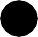 Ma sœur a des cheveux longs.      ………………………………………………………..J’ai une jolie poupée.       ………………………………………………………..Agathe a un beau chapeau vert.      ………………………………………………………..Le gros chat noir miaule.       ……………………………………………………….. Lis le texte et recopie les adjectifs qui complètent les noms.Un affreux monstre répugnant vit au fond du grand placard de Basile. Il a six gigantesques pattes poilues, une tête affreuse, des gros yeux rouges, des oreilles pointues, des griffes acérées.Il crache de la bave dégoûtante et jaune.monstre .....................................                placard  ...........................................pattes .....................................              tête  ...........................................yeux	.....................................	oreilles  ...........................................griffes  .....................................	bave	 ...........................................Trouve et écris les adjectifs qui expriment le contraire.laid.......................	chaud.......................	fort	.......................gai	.......................	usagé.......................	haut.......................gros.......................	plein	.......................	épais.......................Trouve unadjectifpourcompléter les noms soulignés et récris la phrase.Pilou lit une histoire.	       …………………………Marie enfile sa  robe.	    …………………………Maman achète un pantalon.	  …………………………Papa admire la  voiture.	   …………………………Le boucher aiguise son couteau.    …………………………J’écrisSur ton ordinateur, récris ce texte en utilisant des adjectifs qui expriment le contraire des adjectifs soulignés.Puis écris la fin de l’histoire.Un méchant garçon se promène dans la  forêt. Il l voit sur la branche basse d’un arbre un gros oiseau noir qui a mal à la patte. Il s’approche de l’oiseau et dit:«Vilain gros oiseau, tu es vieux et laid, je vais ...................................…